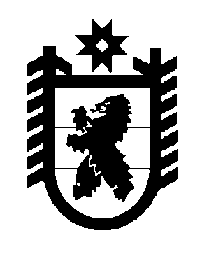 Российская Федерация Республика Карелия    ПРАВИТЕЛЬСТВО РЕСПУБЛИКИ КАРЕЛИЯРАСПОРЯЖЕНИЕот  2 августа 2018 года № 496р-Пг. Петрозаводск Провести аукцион на право пользования участком недр местного значения для разведки и добычи общераспространенных полезных ископаемых:Южно-Савальское (юго-восточная часть) (Пряжинский муниципаль-ный район) – песчано-гравийная смесь.
           Глава Республики Карелия                                                              А.О. Парфенчиков